Sample Course Outline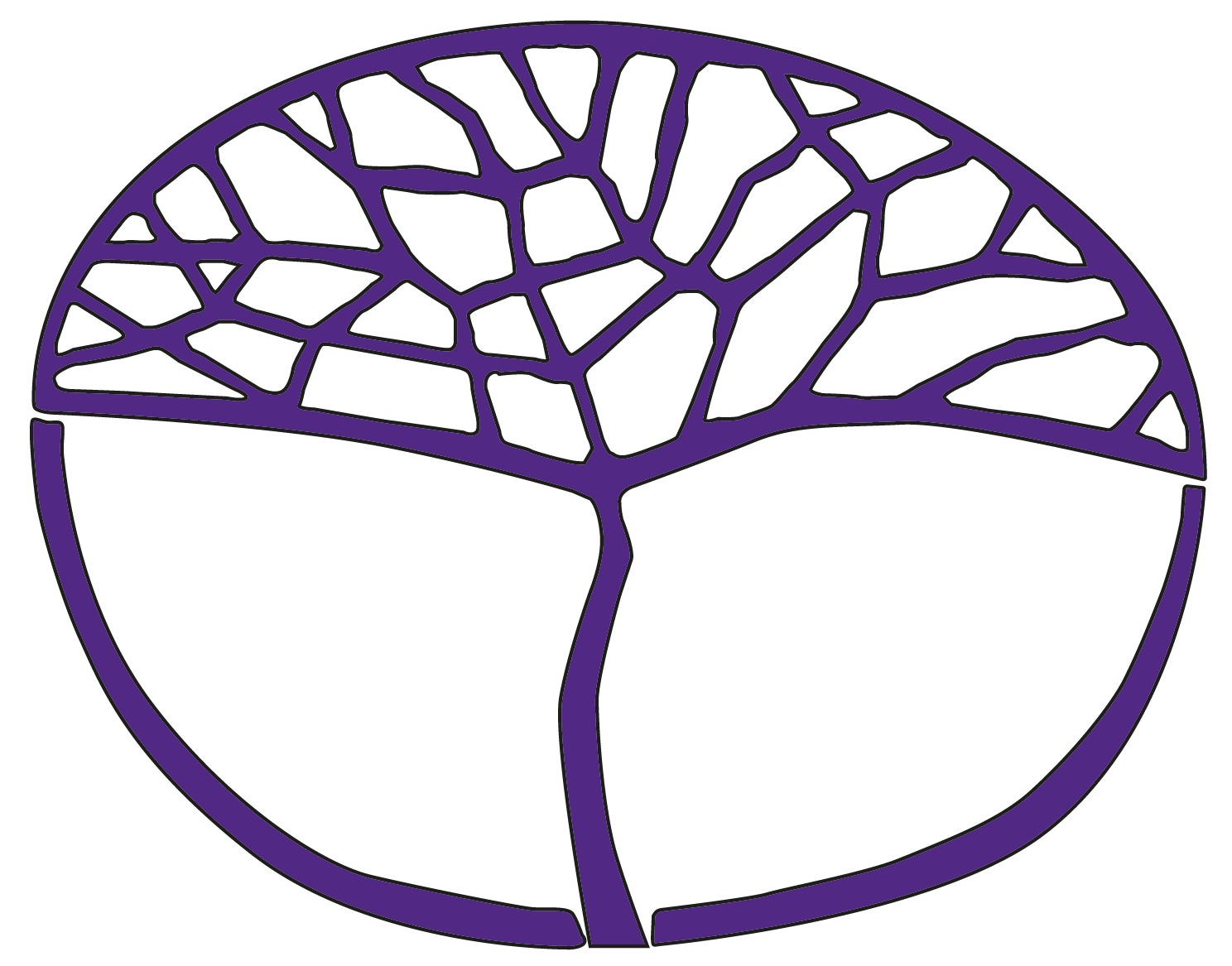 Visual ArtsATAR Year 11Copyright© School Curriculum and Standards Authority, 2014This document – apart from any third party copyright material contained in it – may be freely copied, or communicated on an intranet, for non-commercial purposes in educational institutions, provided that the School Curriculum and Standards Authority is acknowledged as the copyright owner, and that the Authority’s moral rights are not infringed.Copying or communication for any other purpose can be done only within the terms of the Copyright Act 1968 or with prior written permission of the School Curriculum and Standards Authority. Copying or communication of any third party copyright material can be done only within the terms of the Copyright Act 1968 or with permission of the copyright owners.Any content in this document that has been derived from the Australian Curriculum may be used under the terms of the Creative Commons Attribution-NonCommercial 3.0 Australia licenceDisclaimerAny resources such as texts, websites and so on that may be referred to in this document are provided as examples of resources that teachers can use to support their learning programs. Their inclusion does not imply that they are mandatory or that they are the only resources relevant to the course.Sample course outlineVisual Arts – ATAR Year 11Unit 1 and Unit 2Semester 1, Unit 1 – Differences Semester 2, Unit 2 – IdentitiesWeekKey teaching points1Unit focus: Differences – Of the Animal Production Task 1Inquiry:explore approaches to drawing, including representational, expressive, decorative and symbolic methods to originate artwork/sInvestigation Task 3Meaning and purpose:identify formal, stylistic and technical elements which contribute to the function of messages in artwork/sAnalysis Task 2 – Seen image analysis, in-class short answer assessment due Week 4In order to prepare for Task 2, students should be familiar with a range of 8–10 images, from which two images will be selected for the in-class assessment in Week 4. Task 2 is modelled on Section One of the WACE written examination. Visual analysis:use critical analysis frameworks to analyse each artwork refer to visual language (elements and principles of art) and use art terminology to comment on artwork/s and discuss formal organisation (composition)Personal response:provide subjective and objective responses to artwork/s, giving reasons for opinionsupport arguments and interpretations when responding to artwork/s2–4Production Task 1Inquiry:continue to explore approaches to drawing, including representational, expressive, decorative and symbolic methods to originate artwork/sconsider a variety of ways to develop artwork/sorganise and document the process of inquiry, including thinking and working practicesdemonstrate independent planning and time managementVisual language:manipulate visual language (elements and principles of art) to inform the inquiry process Visual influence:investigate others’ visual arts practice to make connections and inform this inquiry processArt forms, media and techniques:manipulate materials and explore techniques to develop artwork/sArt practice:follow correct health and safety practices, respecting and acknowledging the work and rights of othersInvestigation Task 3 – Case study essay, Australian or International context due Week 9Visual influence: investigate others’ visual arts practice to make connections and inform the development and production of own artworkSocial, cultural and historical contexts:identify historical, social, political, religious and/or other contextual factors that have shaped the development and production of artwork or movements in different times and placesAnalysis Task 2 – Seen image analysis, in-class short answer assessment Week 4Visual analysis:consolidate the use of critical analysis frameworks to analyse artwork/s, to enable informed responsesrefer to visual language (elements and principles of art) and use art terminology to comment on artwork/s and discuss formal organisation (composition)Personal response:provide subjective and objective response to artwork/s, giving reasons for opinionsupport arguments and interpretations when responding to artwork/s5–7Production Task 1Inquiry:organise work demonstrating independent planning and time managementdocument the process of inquiry and thinking and working practicesVisual influence:investigate others’ visual arts practice to make connections and inform the development of own artwork/sArt practice:select, manipulate and discerningly apply materials, skills and processes to inform artwork/s in selected art formsfollow correct health and safety practices, respecting and acknowledging the work and rights of othersInvestigation Task 3Social, cultural and historical contexts:identify historical, social, political, religious and other contextual factors that have shaped the development and production of artwork/s or movements in different times and placesAnalysis Task 4 – Seen comparative image analysis, in-class short answer, timed assessment due Week 8. Two seen images will be selected. Task 4 is modelled on Section Two of the WACE written examination. 8–12Production Task 1(a) – Inquiry due Week 8Production Task 1(b) commencing Week 9 (review each week)Inquiry:consider a variety of ways to develop and refine artwork/sorganise work, demonstrating independent planning and time managementVisual language:manipulate visual language in development and production of artwork/sVisual influence:consider the relationship between form, style and expressive intent when developing and producing a body of workinvestigate others’ visual art practice to make connections and inform the development, production and resolution of own artwork/sArt forms, media and techniques:manipulate materials and explore techniques to develop and refine artwork/sArt practice:select, manipulate and discerningly apply materials, skills and processes to produce artwork/s in selected art formsfollow correct health and safety practices, respecting and acknowledging the work and rights of othersmake informed and sensitive choices when developing and presenting artwork/s about different religious, cultural and social practicesPresentation:determine alternative ways to present Production Task 1(b) resolved artwork by Week 15Reflection:reflect on the readiness of your body of work for critique and exhibitionInvestigation Task 3 – Case study essay due Week 9Meaning and purpose:identify multiple meaning, values and beliefs communicated in artwork/sidentify formal, stylistic and technical elements which contribute to the function or messages in artwork/sSocial, cultural and historical contexts:identify historical, social, political, religious and other contextual factors that have shaped the development and production of artwork/s or movements in different times and placesAnalysis Task 4 – Seen comparative image analysis, in-class short answer, timed assessment due Week 8Visual analysis:use critical analysis frameworks to analyse artwork/s compare and contrast subject matter, meaning and approaches between artwork/srefer to visual language (elements and principles of art) and use art terminology to comment on artwork/s and discuss formal organisation (composition)Personal response:provide subjective and objective response to artwork/s, giving reasons for opinionssupport arguments and interpretations when responding to artwork/s Meaning and purpose:identify multiple meaning, values and beliefs communicated in artwork/sidentify formal, stylistic and technical elements which contribute to the function or messages in artwork/sNote: Personal response is not simply a recount of the steps taken in the analysis of artwork/s. Provision of personal explanations/interpretations should, where possible, support the student’s response.13Production Task 1(b)Continue studio production (review each week)Art forms, media and technique:manipulate materials and explore techniques to resolve and refine artwork/sReflection reflect on and maintain documentation of development of thinking and working practicesprepare a draft artist’s statement that describes the ideas, meaning, influences and personal direction taken in art makingacknowledge primary and/or secondary visual influence/s drawing on references collected throughout the unitPresentation:organise, arrange and document thinking and working practicesdraft artist’s statement14–15Production Task 1(b)Presentation of resolved artwork due by Week 15display a selection of your resolved artwork/sReflection:provide an artist statement that describes the ideas, meaning, influences and personal direction taken in art makingacknowledge primary and/or secondary visual influence/sExamination weekTask 5 – Semester 1 examinationWeekKey teaching points1Unit focus: Identities – Alien/AlienationProduction Task 6Discuss notion of alienation, for example, separation, isolation, fragmentationInquiry:explore a variety of observational, conceptual, imaginative and expressive drawing approaches as starting points for originating artwork/sVisual language:manipulate visual language to create innovative and personal visual solutionsArt forms, media and techniques:explore, combine and manipulate materials and techniques to develop and produce artwork/sapply skills and techniques in the development of an individual style and innovative artworkInvestigation Task 8 – Case study essay, Australian or International context due Week 13Meaning and purpose:identify formal, stylistic and technical elements which contribute to the function or messages in artwork/sSocial, cultural and historical contexts:examine artwork/s that has been shaped or influenced by specific social, cultural or historical concerns2–4Production Task 6Inquiry:continue to explore a variety of observational, conceptual, imaginative and expressive drawing approaches as starting points for originating artwork/sconsider a variety of ways to develop artwork/sdocument and organise the process of inquiry, and thinking and working practicesdemonstrate independent planning and time managementVisual language:manipulate visual language (elements and principles of art) to inform the inquiry processVisual influence:investigate others’ visual arts practice to make connections and inform this inquiry processArt forms, media and techniques:manipulate materials and explore techniques to develop artwork/sArt practice:follow correct health and safety practices, respecting and acknowledging the work and rights of othersPresentation:organise, document and present thinking and working practicesInvestigation Task 8Visual influence:investigate others’ visual arts practice to make connections and inform the development and production of own artworkSocial, cultural and historical contexts:identify historical, social, political, religious and/or other contextual factors that have shaped the development and production of artwork or movements in different times and placesPersonal response:support interpretations, opinions and beliefs about artworks and their meaningconsider alternative viewpoints and opinions when responding to artworkAnalysis Task 7 – Unseen image analysis, in-class short answer assessment Week 8Visual analysis:consolidate the use of critical analysis frameworks to analyse artwork/s respond to unfamiliar artwork/s which challenge expectations and preconceived ideascompare artwork/s referring to visual language (elements and principles of art) and use art terminology to comment on artwork, and discuss formal organisation (composition), meaning and artistic style5–7Investigation Task 8 – Case study to commence by Week 7, for review Week 11Visual analysis:consolidate the use of critical analysis frameworks to analyse artwork/srespond to unfamiliar artwork which challenges expectations and preconceived ideas compare artwork/s, referring to visual language (elements and principles of art) and use art terminology to comment on artwork/s and discuss formal organisation (composition), meaning and artistic styleMeaning and purpose:identify formal, stylistic and technical elements which contribute to the function or messages in artwork/sAnalysis Task 7 – Unseen image analysis in-class short answer timed assessment, Week 8Task 7 is modelled on Section One of the WACE written examination. Production Task 6Inquiry:explore a variety of observational, conceptual, imaginative and expressive drawing approaches to develop artwork/sconsider a variety of ways to develop and refine artworkdocument thinking and working practices when developing a body of workorganise work, demonstrating independent planning and time managementcontinue material experimentation based on unit focusArt practice:investigate and refine skills to produce artwork which shows discernment in the application of materials and processesfollow correct health and safety practices, respecting and acknowledging the work and rights of othersmake informed and sensitive choices when developing and presenting artwork about different religious, cultural and social practices8–12Production Task 6(a) – Inquiry due Week 8Production Task 6(b) commencing Week 9 (review each week)Inquiry:consider a variety of ways to develop and refine artwork/sVisual language:explore, select and combine visual language (elements and principles of art) in the development, and production of a resolved body of workmanipulate visual language to create innovative and personal visual solutionsVisual influence:consider the relationship between form, style and expressive intent when developing and producing a body of workinvestigate others’ visual arts practice to make connections and inform the development,  production and resolution of own artwork/sArt forms, media and techniques:selectively apply and refine media and techniques to communicate intended meaning, purpose or effectsArt practice:investigate and refine skills to produce artwork which shows discernment in the application of materials and processesInvestigation Task 8 – Draft case study essay, submitted for feedback Week 11 Personal response:support interpretations, opinions and beliefs about artworks and their meaningconsider alternative viewpoints and opinions when responding to artwork/sMeaning and purpose:discuss the meaning of artwork from different times and places, making links to contextual factors that influence production and readingSocial, cultural and historical contexts: examine a range of social, cultural, historical and other contextual factors that have influenced or have had an impact on the development and production of artists, groups or movements over timeAnalysis Task 9 – Comparative analysis of unseen images, in-class assessment Week 12 Visual analysis:use critical analysis frameworks to analyse artwork from different points of viewcompare and contrast subject matter, meaning and approaches between artworkrefer to visual language (elements and principles of art) and use art terminology to comment on artwork and discuss formal organisation (composition)Personal response:provide subjective and objective response to artwork/s, giving reasons for opinionssupport arguments and interpretations when responding to artwork/s Meaning and purpose:identify multiple meaning, values and beliefs communicated in artwork/sidentify formal, stylistic and technical elements which contribute to the function or messages in artwork/s13Production Task 6(b)Presentation:organise, arrange and document thinking and working practicesreflect on the readiness of your body of work for critique and exhibitiondraft artist’s statementReflection:reflect on and maintain documentation of the development of thinking and working practicesprovide an artist statement that describes the idea, meaning, influences and personal direction taken in art makingacknowledge primary and/or secondary visual influence/sInvestigation Task 8Final edited case study essay due Week 13Meaning and purpose:identify formal, stylistic and technical elements which contribute to the function or messages in artwork/sSocial, cultural and historical contexts:examine artwork/s that have been shaped or influenced by specific social, cultural or historical concerns14–15Production Task 6(a) and 6(b)Submit inquiry materials and resolved production artwork/s Week 15Presentation:display resolved body of work for critique, exhibition and assessmentReflection:provide an artist statement that describes the ideas, meaning, influences and personal direction taken in art makingacknowledge primary and/or secondary visual influence/sExamination weekTask 10 – Semester 2 examination